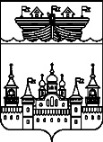 ЗЕМСКОЕ СОБРАНИЕ ВОСКРЕСЕНСКОГО МУНИЦИПАЛЬНОГО РАЙОНА НИЖЕГОРОДСКОЙ ОБЛАСТИРЕШЕНИЕ30 июня 2017 года			 								№ 75Отчёт о работе депутата Земского собрания Воскресенского муниципального района Нижегородской области Лебедева Н.П.В соответствии с Регламентом Земского собрания района, заслушав и обсудив информацию о работе Лебедева Николая Петровича - депутата Земского собрания Воскресенского муниципального района Нижегородской области от Воздвиженского сельсовета Воскресенского района,Земское собрание  района решило:Информацию и отчет о работе Лебедева Николая Петровича - депутата Земского собрания Воскресенского муниципального района Нижегородской области от Воздвиженского сельсовета района– принять к сведению.Глава местного самоуправления							А.В.Безденежных